Ablaufplan Wiedereingliederung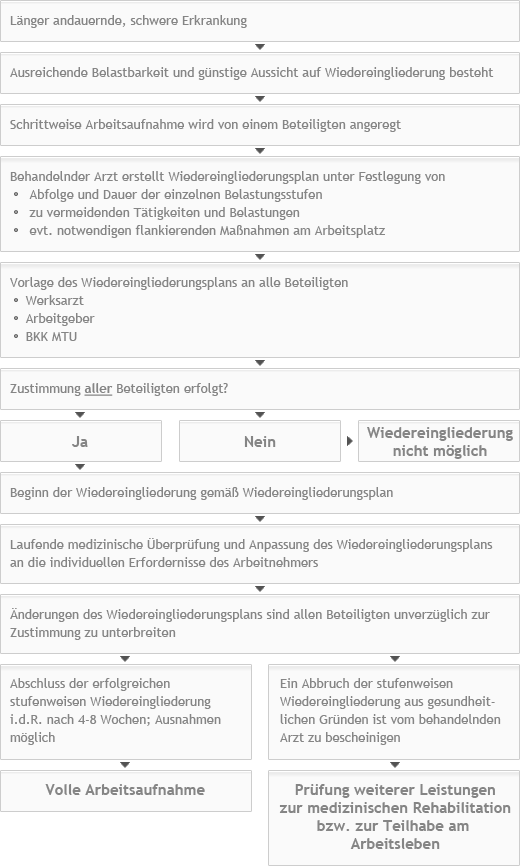 